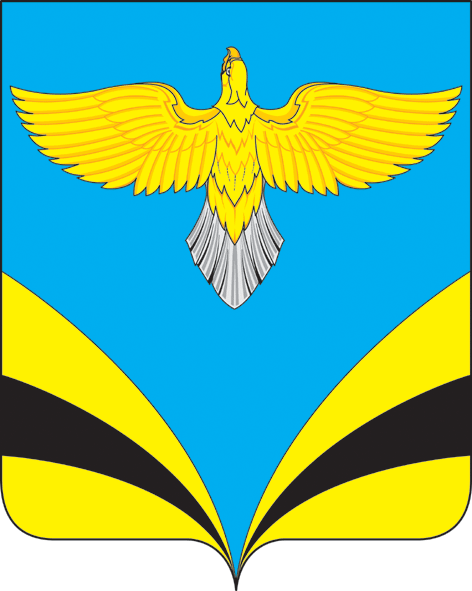       АДМИНИСТРАЦИЯсельского поселения Переволокимуниципального района Безенчукский           Самарской области        ПОСТАНОВЛЕНИЕот « 29 » марта  2023 года  № 3              с. Переволоки«Об утверждении Порядка рассмотрения вопросовправоприменительной практики в целях профилактики  коррупции».            В соответствии с пунктом 2.1 статьи 6 Федерального закона от 25.12.2008 г. № 273-ФЗ «О противодействии коррупции», руководствуясь Уставом сельского поселения Переволоки муниципального района Безенчукский Самарской области,     ПОСТАНОВЛЯЮ:         1. Утвердить порядок рассмотрения вопросов правоприменительной практики в целях профилактики коррупции, согласно приложению 1 к настоящему постановлению.         2. Утвердить состав рабочей группы Администрации сельского поселения Переволоки муниципального района Безенчукский Самарской области по рассмотрению вопросов правоприменительной практики в целях профилактики коррупции, согласно приложению 2 к настоящему постановлению.         3. Настоящее постановление разместить на официальном сайте Администрации сельского поселения Переволоки муниципального района Безенчукский Самарской области.         4. Настоящее постановление вступает в силу со дня его официального опубликования.Глава сельского поселения Переволоки	С.А.ЕлуферьевПриложение № 1к постановлению администрации сельскогопоселения Переволоки муниципального района Безенчукский Самарской области 29.03.2023 г. № 3ПОРЯДОКрассмотрения вопросов правоприменительной практикив целях профилактики коррупции1. Настоящий Порядок разработан во исполнение положений пункта 2.1 статьи 6 Федерального закона от 25.12.2008 № 273-ФЗ «О противодействии коррупции» и устанавливает процедуру рассмотрения вопросов правоприменительной практики по результатам вступивших в законную силу решений судов, арбитражных судов о признании недействительными (недействующими) ненормативных правовых актов, незаконными решений и действий (бездействия) Администрации  сельского поселения  Переволоки  муниципального района Безенчукский Самарской области (далее – Администрация) и ее должностных лиц (далее – вопросы правоприменительной практики) в целях выработки и принятия мер по предупреждению и устранению причин выявленных нарушений.При отсутствии вступивших в законную силу решений судов, арбитражных судов о признании недействительными (недействующими) ненормативных правовых актов, незаконными решений и действий (бездействия) Администрации и ее должностных лиц установленная настоящим Порядком процедура рассмотрения вопросов правоприменительной практики не проводится.2. Рассмотрение вопросов правоприменительной практики включает в себя:-   анализ вступивших в законную силу решений судов, арбитражных судов о признании недействительными (недействующими) ненормативных правовых актов, незаконными решений и действий (бездействия) Администрации и ее должностных лиц (далее – судебные решения);- выявление причин, послуживших основаниями признания недействительными (недействующими) ненормативных правовых актов, незаконными решений и действий (бездействия) Администрации и ее должностных лиц;-   последующая разработка и реализация системы мер, направленных на предупреждение и устранение указанных причин;- контроль результативности принятых мер, последующей правоприменительной практики.         3.  Должностное лицо, принимавшее участие в рассмотрении судом дела о признании недействительным ненормативного правового акта, незаконными решения и действий (бездействия) Администрации и ее должностных лиц в срок не позднее 14 дней со дня вступления судебного решения в законную силу направляет информацию о вынесенном судебном решении с приложением копии указанного судебного решения специалистом, ответственным в Администрации за работу по профилактике коррупционных и иных правонарушений, на которого возложено рассмотрение вопросов правоприменительной практики (далее - ответственный специалист).4. В информации, направляемой в соответствии с пунктом 3 настоящего Порядка, подлежит отражению позиция относительно:причин принятия Администрацией и ее должностными лицами ненормативного правового акта, решения и совершения ими действий (бездействия), признанных судом недействительным или незаконными;причин, послуживших основаниями признания недействительными (недействующими) ненормативных правовых актов, незаконными решений и действий (бездействия) Администрации и ее должностных лиц.5. Специалист Администрации ведет учет судебных решений о признании недействительными (недействующими) ненормативных правовых актов, незаконными решений и действий (бездействия) Администрации и ее должностных лиц.6. Информация, представленная в соответствии с пунктами 3 и 4 настоящего Порядка, обобщается специалистом по итогам истекшего квартала и в срок до 15 числа месяца, следующего за отчетным кварталом, представляется председателю рабочей группы Администрации по рассмотрению вопросов правоприменительной практики в целях профилактики коррупции (далее – рабочая группа).7. Председатель рабочей группы на основании материалов, полученных в соответствии с пунктом 6 настоящего Порядка, назначает дату и место проведения заседания рабочей группы, рассматривает необходимость привлечения к деятельности рабочей группы иных работников Администрации.8. Заседание рабочей группы проводится в срок до 25 числа месяца, следующего за отчетным кварталом.9. Секретарь рабочей группы извещает всех членов рабочей группы и иных работников Администрации, иных лиц, привлеченных к деятельности рабочей группы, о дате, месте и времени проведения заседания рабочей группы.10. Заседания рабочей группы считаются правомочными, если на них присутствует более половины ее членов.11. В ходе рассмотрения вопросов правоприменительной практики по каждому случаю признания недействительным ненормативного правового акта, незаконными решений и действий (бездействия) Администрации и ее должностных лиц определяются:причины принятия Администрацией и ее должностными лицами ненормативного правового акта, решения и совершения ими действий (бездействия), признанных судом недействительным или незаконными;причины, послужившие основаниями признания недействительным ненормативного правового акта, незаконными решений и действий (бездействия) Администрации и ее должностных лиц;при наличии ранее направленных рекомендаций рабочей группы рассматриваются результаты их исполнения.12. По итогам рассмотрения вопросов правоприменительной практики по каждому случаю признания недействительным ненормативного правового акта, незаконными решений и действий (бездействия) и ее должностных лиц рабочая группа принимает решение, в котором:устанавливается, что в рассматриваемой ситуации содержатся (не содержатся) признаки коррупционных фактов;даются рекомендации по разработке и принятию мер в целях предупреждения и устранения причин выявленных нарушений или устанавливается отсутствие необходимости разработки и принятия таких мер.13. Решения рабочей группы принимаются открытым голосованием простым большинством голосов присутствующих на заседании членов рабочей группы и оформляются протоколом, который подписывается председателем рабочей группы.14. В протоколе заседания рабочей группы указываются:дата заседания, состав рабочей группы и иных приглашенных лиц;судебные акты, явившиеся основанием для рассмотрения вопросов правоприменительной практики;фамилия, имя, отчество выступавших на заседании лиц и краткое описание изложенных выступлений;результаты голосования по каждому случаю признания недействительным ненормативного правового акта, незаконными решений и действий (бездействия) Администрации и ее должностных лиц;принятое по каждому случаю признания недействительным ненормативного правового акта, незаконными решений и действий (бездействия) Администрации и ее должностных лиц решение.15. Протоколы заседаний рабочей группы хранятся у секретаря Рабочей группы.Выписка из решения рабочей группы с рекомендациями по разработке и принятию мер в целях предупреждения и устранения причин выявленных нарушений направляется специалистом заинтересованным должностным лицам Администрации.16. В случае установления рабочей группой признаков коррупционных фактов, послуживших основанием для принятия решения о признании недействительными (недействующими) ненормативных правовых актов, незаконными решений и действий (бездействия) Администрации и ее должностных лиц, председателем рабочей группы на имя Главы сельского поселения Переволоки муниципального района Безенчукский Самарской области направляется служебная записка для последующего рассмотрения вопроса о соблюдении муниципальными служащими требований к служебному поведению и урегулированию конфликта интересов и принятия предусмотренных законодательством решений.Приложение № 2к постановлению администрации сельскогопоселения Переволоки муниципального района Безенчукский Самарской области 29.03.2023 г.№ 3Состав рабочей группы Администрации сельского поселения Переволоки  муниципального района Безенчукский Самарской области по рассмотрению вопросов правоприменительной практики в целях профилактики коррупции    1.Елуферьев Сергей Алексеевич – Глава сельского поселения Переволоки  муниципального района Безенчукский Самарской области, председатель;     2.Карпунина Екатерина Вячеславовна – зам.Главы администрации сельского поселения Переволоки муниципального района Безенчукский Самарской области, секретарь;    3. Бурма Евгений Андреевич– Председатель Собрания представителей сельского поселения Переволоки муниципального района Безенчукский Самарской области, член;   4. Ванурин Владимир Александрович – депутат Собрания представителей сельского поселения Переволоки муниципального района Безенчукский Самарской области, член.